ORIENTAÇÕES GERAIS E DE PREENCHIMENTO:O preenchimento deste formulário deve ser realizado de preferência por pessoa que possua habilitação na área elétrica.Após preenchimento completo dos itens 1, 2, 3, 4 e do anexo I (planilha de coleta de dados), enviar este documento para a Área de Atendimento do Grupo A citando como assunto do e-mail: “Unidade Consumidora (n° da UC) –  Formulário Informativo: Pré Diagnóstico”.A CPFL Paulista tem até 30 dias corridos para enviar um parecer ao cliente ou entrar em contato para maiores esclarecimentos.Após o envio do referido formulário, o consumidor deverá aguardar a conclusão da resposta para envio de novo formulário caso seja necessário.LISTA DE PERGUNTAS AO CLIENTE RECLAMANTE:– Perguntas Gerais - Percepção do ProblemaInformar a potência instalada em  kVA: _____________________________________________Informar a demanda contratada em kW: ____________________________________________Descrever de forma sucinta o processo produtivo da indústria/empresa:________________________________________________________________________________________________________________________________________________________________________Descrever de forma sucinta o problema verificado:____________________________________________________________________________________________________________________________________________________________________________________________________________________________________________________________Houve a atuação de algum dispositivo de proteção interno das suas instalações (inclui DJ de MT, chaves fusíveis do TR e proteções do CDG)? Em caso afirmativo, qual dispositivo operou? Informar a função de proteção “atuada”? ____________________________________________________________________________________________________________________________________________________________________________________________________________________________________________________________O problema tem sido verificado com qual frequência? Informar o (s) dia (s) da semana e horário (s) em que o(s) problema(s) foi (foram) verificado(s):________________________________________________________________________________________________________________________________________________________________________O problema é verificado em dia (s) e/ou horário (s) específicos? Informar:________________________________________________________________________________________________________________________________________________________________________Já possui algum processo de reclamação anterior? (Inserir número (s) de protocolo):________________________________________________________________________________________________________________________________________________________________________2 – Perguntas Relacionadas à eventos Emergenciais, Falta de Energia, Frequência de interrupção:Houve comunicação da concessionária sobre desligamentos programados?Os problemas de falta de energia são recorrentes?Os problemas estão relacionados à condições climáticas severas (ventos, chuvas e/ou descargas atmosféricas)?A duração da interrupção é superior a 3 minutosNo último mês, qual é o número de vezes que o cliente ficou sem energia? _____________________Qual o tempo que, em média, o cliente fica sem energia a cada evento de falta de energia? ____________________________________________________________________________________3 – Perguntas Relacionadas a problemas de Nível de Tensão em Regime PermanenteInformar qual a tensão fase terra medida nas 3 fases do secundário do TR particular: VA: _________ VB: __________ VC: __________Existe dificuldade de utilizar algum equipamento específico? Informar características deste equipamento?____________________________________________________________________________________________________________________________________________________________________________________________________________________________________________________________Consigo utilizar todos os equipamentos instalados em minha empresa ao mesmo tempo:Quando utilizo a demanda contratada (plena carga) sinto que as luzes parecem ficar mais fracas ou começam a piscar:4 – Perguntas Relacionadas à Qualidade de EnergiaHouve recentemente a aquisição de equipamentos novos? Se sim, informar qual equipamento (potência e sistema de partida);Já apresentou RISE – Relatório de Qualidade de Energia Elétrica?Já teve problemas com reativo excedente?Sua instalação possui bancos de capacitores para correção do fator de potência? Se sim, qual potência em kVAR’s e qual sistema de operação (automático, por horário ou por demanda)? ___________________________________________________________________Cliente possui motor acima de 100CV? Se sim, informar a potência de cada um destes motores juntamente com o sistema de partida.________________________________________________________________________________________________________________________________________________________________________________________________________________________________________________________________________________________________________________________________________________________________________________________________________________________________________________________________________________________________________________________Cliente possui carga potencialmente perturbadora igual ou maior que 150 kW (exemplos de cargas potencialmente perturbadoras são motores acima de 75CV, fornos de indução e forno a arco, retificadores, inversor de frequência, compressores, etc.)?Quando ligo determinada máquina/motor, percebo que a energia aparentemente fica mais fraca (iluminação das lâmpadas parece ficar mais fraca), mas utilizo sem problemas todas as outras máquinas da minha fábrica;Quando ligo determinada máquina/motor, percebo que a energia aparentemente fica mais fraca (lâmpadas ficam mais fracas) e isso ocasiona parada de alguma outra máquina/processo dentro da minha empresa.Observação: Relatar no mínimo (4) quatro eventos;Sem a informação correta dos horários, equipamentos afetados e proteções elétricas atuadas não será possível correlacionar os eventos reclamados com os dados do sistema elétrico da concessionária;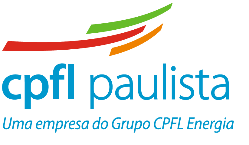 FORMULÁRIO DE PRÉ-DIAGNÓSTICO – QUALIDADE DO FORNECIMENTOFORMULÁRIO DE PRÉ-DIAGNÓSTICO – QUALIDADE DO FORNECIMENTOFORMULÁRIO DE PRÉ-DIAGNÓSTICO – QUALIDADE DO FORNECIMENTOFORMULÁRIO DE PRÉ-DIAGNÓSTICO – QUALIDADE DO FORNECIMENTONº Unidade Consumidora (UC)Tensão de Atendimento (kV):Nome da Empresa:Telefone Comercial:(____)___________(____)___________Endereço:Município:E-mail:Nº do Processo:Nº Protocolo:Data da Reclamação:Data de Preenchimento:Nome do Contato Técnico:Nome do Responsável Legal:Já houve preenchimento anterior deste questionário?(  ) Sim  (  ) NãoCanal de contato de preferência:SIMNÃOSIMNÃOSIMNÃOSIMNÃOSIMNÃOSIMNÃOSIMNÃOSIMNÃOSIMNÃOSIMNÃOSIMNÃOSIMNÃOAnexo I – Planilha de Coleta de Dados (relatar histórico de eventos Variação de tensão de Curta Duração (VTCDs) Anexo I – Planilha de Coleta de Dados (relatar histórico de eventos Variação de tensão de Curta Duração (VTCDs) Anexo I – Planilha de Coleta de Dados (relatar histórico de eventos Variação de tensão de Curta Duração (VTCDs) Anexo I – Planilha de Coleta de Dados (relatar histórico de eventos Variação de tensão de Curta Duração (VTCDs) Anexo I – Planilha de Coleta de Dados (relatar histórico de eventos Variação de tensão de Curta Duração (VTCDs) Anexo I – Planilha de Coleta de Dados (relatar histórico de eventos Variação de tensão de Curta Duração (VTCDs) Anexo I – Planilha de Coleta de Dados (relatar histórico de eventos Variação de tensão de Curta Duração (VTCDs) Anexo I – Planilha de Coleta de Dados (relatar histórico de eventos Variação de tensão de Curta Duração (VTCDs) Anexo I – Planilha de Coleta de Dados (relatar histórico de eventos Variação de tensão de Curta Duração (VTCDs) DataHorário do EventoO que foi percebido?A) afundamento momentâneo de tensão (Ex: oscilação na iluminação) ouB) Interrupção por mais de 10 segundosHouve parada parcial ou total nas suas instalações elétricas?Duração aprox. do eventoQuais alarmes/proteções elétricas que atuaram nas máquinas ou setor afetado?Local/máquina (s) afetada(s)Responsável pelo registro (nome)Comentário do cliente (causa aparente ou conhecida, incidências de chuvas, ventos,  tempo bom, sobretensão etc.).